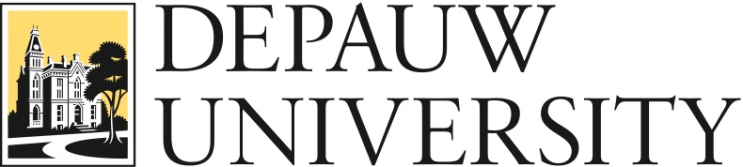 DePauw Summer EnglishImmersion Institute TEACHING ASSISTANT APPLICATIONWhat it means to be a Summer Institute Teaching Assistant Qualified students selected to work as Teaching Assistants represent DePauw University to new international students and provide important academic support in an intensive English preparation program. Teaching Assistants should demonstrate strong leadership skills, feel comfortable leading group activities in a dynamic and sometimes unpredictable environment, speak well in public, be academic role models, and demonstrate interest in working with students from around the world on English language and academic skills. Duties include participation in training and in-class English language instruction as well as cultural and social events associated with the program. Those chosen as Teaching Assistants represent the academic excellence of DePauw University to Institute participants. Open to all students.Requirements – Qualified candidates will: Be currently enrolled as a student at DePauw and have completed, or be close to completing, at least one academic year. Be available for full-time employment (training and Institute) from July 25-August 11.Have a cumulative GPA of 3.0 or higher.Possess strong interpersonal, written, and oral communication skills. Demonstrate a clear commitment to diversity and inclusion on DePauw’s campus. Be available for one or more training sessions during the spring semester. Preferred QualitiesBilingual (English and any other language). Previous leadership and tutoring experience.Interest in teaching and/or second language acquisition/TESOL.Possess a US driver’s license.Job Responsibilities Communicate and work effectively with program administrators, teaching faculty, students, and fellow tutors. Assist Institute participants with academic English writing, reading, and speaking activities as directed by program faculty. TAs will also be asked to plan some activities independently and in teams with other TAs. Help students become familiar with academic expectations and resources at DePauw.Participate in out-of-class cultural activities, off-campus excursions, social events, and meals.HOW TO APPLYApplication materials must include*:Completed applicationResumeOne letter of reference from a faculty member (Note: Please request your recommendation at least two weeks prior to the deadline.)*Note for returning TAs: Students who have served as Teaching Assistants in previous years can reapply by completing the application, sending an updated resume, and answering the question for returning TAs at the end of this form. If the original application included a faculty reference, it is not necessary to submit a new letter; however, please include the name of a separate faculty member who would be willing to provide a verbal reference if needed.Candidates selected as finalists will receive a request by e-mail to schedule an in-person interview.Only complete application packets will be reviewed.
Application Deadline: All application materials are due by March 8th. Please email your application to BOTH Professor Lynn Ishikawa lynnishikawa@depauw.eduand Professor Tamara Stasik tamarastasik@depauw.eduSUMMER ENGLISH IMMERSION INSTITUTETEACHING ASSISTANT APPLICATIONPlease type or write clearly.Name: _______________________________________________________________________Campus Address: ________________________________________________________________________    ________________________________________________________________________________________________________________________________________________Phone: ________________________________E-Mail Address: ________________________________________________________________________Current Class Status:	FY	SOPHMORE		JUNIOR	SENIORMajor: __________________________________	Current GPA: _________________Minor: __________________________________Member of the Faculty who has agreed to write a letter of recommendation:_______________________________________________________________________TAs must be available from July 25-August 11, 2019. Please confirm your availability below. ________________________________________________________________________________________________________________________________________________________________________________________________________________________Have you accepted or are you applying for other positions (DPU or otherwise)?________________________________________________________________________________________________________________________________________________________________________________________________________________________Do you have a US driver’s license?		Yes		NoPlease answer the question below. You may attach a separate document or use this form.Explain why you want to be a Summer Institute Teaching Assistant. Include the qualities you possess that would make you a successful TA as well as the ways you believe you can contribute to the DePauw Summer English Immersion Institute.Alternate question for returning TAs: What inspires you to apply to be an Institute TA a second time? If hired, what would you like to accomplish, and how would you approach the experience differently this time? Each applicant* must include one recommendation letter from a member of the faculty.  Letters can be e-mailed to lynnishikawa@depauw.edu. *Note the exception for returning TAs.I hereby confirm that all statements contained in this application are true to the best of my knowledge, and I understand that any misrepresentation of facts will be sufficient cause for dismissal. _____________________________________________ (signature)_____________________________________________ (date)